ЧЕШКИ НА МУЗЫКАЛЬНЫХ ЗАНЯТИЯХ.Очень часто родителей маленьких детей волнуют такие вопросы:Зачем для музыкальных занятий в детском саду нужны чешки?Не вредна ли эта обувь для неокрепших ножек малыша с ортопедической точки зрения?Для любых случаев жизни, обувь, прежде всего, должна быть удобной, и музыкальные занятия в детском саду не исключение из этого правила. Ни одно красивое движение или просто шаг не удастся сделать без подходящей для этого обуви.       Чешки — специальная обувь для музыкально - ритмических занятий и танцев. Именно поэтому чешки занимают одно из ведущих мест при подготовке к музыкальным занятиям. У них легкая, гибкая подошва, которая не скользит и позволяет детям безопасно бегать, прыгать, выполнять танцевальные движения. Что немаловажно, материал из которого шьют чешки — натуральная кожа, поэтому ножка Вашего ребенка не будет потеть. Одно из свойств кожи — растяжение, поэтому со временем, чешка приобретёт индивидуальные особенности стопы вашего ребенка и будет сидеть максимально комфортно. Чешки должны плотно сидеть на ноге и не соскакивать.Никто не спорит, что ребенку необходимо правильное формирование стопы и для этого носят обувь с четко фиксированной пяткой и подошвой, но на музыкальных занятиях дети выполняют различные движения, где им нужна гибкая стопа. В обуви с супинаторами, толстой подошвой, фиксированной колодкой дети будут неестественно выворачивать ноги. От этого в первую очередь будет страдать позвоночник и что самое неприятное - возможны травмы. С медицинской точки зрения, ношение чешек на время музыкальных занятий вреда здоровью детей нанести не может.Использование чешек на музыкальных занятиях и во время праздников помогает детям двигаться легко и безопасно в соответствии с инструкцией по охране жизни и здоровья детей.Некоторые родители сомневаются, что чешки будут плохо сочетаться с красивым, праздничным платьем. Именно этот момент дает волю Вашей фантазии, и Вы можете украсить чешки по своему вкусу: тесьмой, пайетками, стразами, бантиками и т.п., которые будут сочетаться платьем или костюмом Вашего малыша. 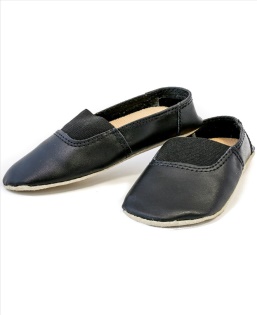 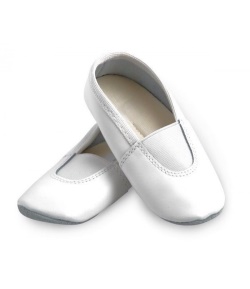 